Mt. San Antonio College1100 N. Grand Ave.    Walnut, CA 91789    909.594.5611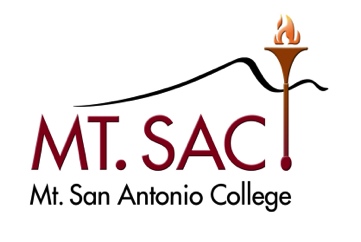 PROPOSED GIFTS AND DONATIONS TO MT. SAN ANTONIO COLLEGE DISTRICTGift Description (be specific, e.g. , brand names, function, model and year; attach extra page if needed):Donor’s Stipulated Value (College does not appraise or place a value on donated or gifted items): $	Delivery to Campus?	YES	NOLocation of Item(s):Is the Item Given with Conditions?	YES	NOIf Yes, list all Donor Condition: 	Attachment	YES	NODonor’s Name	 Date of OfferDonor’s AddressSignature of DonorPLEASE PRINT NAME AND SIGNTo be Completed by College:Department/Area Receiving Gift or DonationHow Will the Gift Benefit the College?What will be the Cost of Receiving and Maintaining the Gift?Delivery:	Maintenance:	Installation:Storage: Insurance: Other: Signature of Recommending ManagerPLEASE PRINT NAME AND SIGN
Board of Trustees Approval DateEffective date of receipt (If different from Board approval date)